Про затвердження Порядку проведення моніторингу та оцінки ступеня безбар’єрності об’єктів фізичного оточення і послуг для осіб з інвалідністюВідповідно до абзацу шостого пункту 3 статті 2 Указу Президента України від 30 березня 2018 р. № 93 “Про створення умов для подальшого розвитку паралімпійського і дефлімпійського руху в Україні” Кабінет Міністрів України постановляє:1. Затвердити Порядок проведення моніторингу та оцінки ступеня безбар’єрності об’єктів фізичного оточення і послуг для осіб з інвалідністю, що додається.2. Міністерству розвитку громад та територій у двомісячний строк:розробити та затвердити методичні рекомендації щодо проведення моніторингу та оцінки ступеня безбар’єрності об’єктів фізичного оточення і послуг для осіб з інвалідністю;визначити за участю громадських об’єднань осіб з інвалідністю типи об’єктів, що підлягають у 2021 році моніторингу та оцінці ступеня безбар’єрності об’єктів фізичного оточення і послуг для осіб з інвалідністю.ПОРЯДОК
проведення моніторингу та оцінки ступеня безбар’єрності об’єктів фізичного оточення і послуг для осіб з інвалідністю1. Цей Порядок визначає процедуру проведення моніторингу та оцінки ступеня безбар’єрності об’єктів фізичного оточення і послуг для осіб з інвалідністю.2. Дія цього Порядку також поширюється на маломобільні групи населення, визначені Законом України “Про регулювання містобудівної діяльності”.3.  Терміни, що вживаються у цьому Порядку, мають таке значення:безбар’єрність об’єктів фізичного оточення і послуг для осіб з інвалідністю - комплекс архітектурних, технічних та організаційних заходів, які забезпечують безперешкодний доступ до об’єктів фізичного оточення і послуг для осіб з інвалідністю нарівні з іншими громадянами;об’єкти фізичного оточення - будівлі і споруди, об’єкти благоустрою та транспортної інфраструктури.4. Суб’єктами, які проводять обстеження та оцінку ступеня безбар’єрності об’єктів фізичного оточення і послуг для осіб з інвалідністю, є:структурні підрозділи з питань містобудування та архітектури обласних, Київської та Севастопольської міських держадміністрацій (далі - регіональні органи з питань містобудування та архітектури);структурні підрозділи з питань містобудування та архітектури райдержадміністрацій, виконавчих органів міських рад міст обласного значення, районних в місті (у разі їх утворення) рад, виконавчих органів сільських, селищних, міських рад територіальних громад (далі - місцеві органи з питань містобудування та архітектури);власники (балансоутримувачі), орендарі або інші управителі об’єктів, що несуть відповідальність за їх експлуатацію (далі - управителі об’єктів).5. Обстеження та оцінка ступеня безбар’єрності об’єктів фізичного оточення і послуг для осіб з інвалідністю проводиться управителями об’єктів. До участі в оцінці ступеня безбар’єрності об’єктів фізичного оточення і послуг для осіб з інвалідністю можуть залучатися представники громадських об’єднань осіб з інвалідністю.6. Інформація про обстеження та оцінку ступеня безбар’єрності об’єктів фізичного оточення і послуг для осіб з інвалідністю, подана управителями об’єктів, розміщується на офіційних веб-сайтах місцевих органів з питань містобудування та архітектури.7. Моніторинг ступеня безбар’єрності об’єктів фізичного оточення і послуг для осіб з інвалідністю передбачає збір та узагальнення інформації про ступінь безбар’єрності об’єктів фізичного оточення і послуг для осіб з інвалідністю.8. Моніторинг ступеня безбар’єрності об’єктів фізичного оточення і послуг для осіб з інвалідністю проводиться один раз на рік у такий спосіб:визначення Мінрегіоном типів об’єктів, що підлягають обстеженню та оцінці ступеня безбар’єрності об’єктів фізичного оточення і послуг для осіб з інвалідністю (далі - оцінка) у поточному році;складення переліку об’єктів місцевими органами з питань містобудування та архітектури відповідно до визначених Мінрегіоном типів об’єктів, що підлягають оцінці у поточному році;проведення оцінки управителями об’єктів;формування Мінрегіоном рейтингу обласних, Київської та Севастопольської міських держадміністрацій за ступенем безбар’єрності об’єктів фізичного оточення і послуг для осіб з інвалідністю;надання пропозицій місцевим органам з питань містобудування та архітектури щодо забезпечення безбар’єрності об’єктів фізичного оточення і послуг для осіб з інвалідністю.9. Мінрегіон визначає щороку до 1 червня типи об’єктів, що підлягають оцінці, та розміщує відповідну інформацію на своєму офіційному веб-сайті.10. Регіональні і місцеві органи з питань містобудування та архітектури доводять у тижневий строк інформацію про типи об’єктів, що підлягають оцінці, до відома управителів об’єктів.11. Управителі об’єктів:визначають відповідальну особу за проведення оцінки;проводять щороку у період з 1 червня до 31 серпня оцінку відповідно до типів об’єктів, визначених Мінрегіоном;подають щороку до 15 вересня місцевому органу з питань містобудування та архітектури інформацію про проведення оцінки на електронних та паперових носіях за формою згідно з додатком 1.12. Місцеві органи з питань містобудування та архітектури:проводять збір та узагальнення інформації про проведення оцінки, поданих управителями об’єктів;щороку до 30 вересня:- подають регіональним органам з питань містобудування та архітектури на електронних та паперових носіях інформацію про результати проведення оцінки за формою згідно з додатком 2;- забезпечують відкритий доступ до інформації про результати проведення оцінки, поданої управителями об’єктів, на своїх офіційних веб-сайтах.13. Регіональні органи з питань містобудування і архітектури:проводять збір та узагальнення інформації про результати проведення  оцінки, поданої місцевими органами з питань містобудування та архітектури;подають щороку до 31 жовтня Мінрегіону інформацію про результати оцінки за формою згідно з додатком 3;оприлюднюють зазначені матеріали на своїх офіційних веб-сайтах в окремому розділі “Безбар’єрність”, що розміщується на їх головній сторінці.14. Мінрегіон формує рейтинг обласних, Київської та Севастопольської міських держадміністрацій за ступенем безбар’єрності об’єктів фізичного оточення і послуг для осіб з інвалідністю за формою згідно з додатком 4 і оприлюднює його на своєму офіційному веб-сайті в окремому розділі “Безбар’єрність”.15. Обласні, Київська та Севастопольська міські держадміністрації за участю органів місцевого самоврядування, громадських об’єднань осіб з інвалідністю розглядають рейтинг на комітетах забезпечення доступності осіб з інвалідністю та інших маломобільних груп населення протягом трьох місяців після його оприлюднення Мінрегіоном та надають пропозиції місцевим органам з питань містобудування та архітектури щодо забезпечення безбар’єрності об’єктів фізичного оточення і послуг для осіб з інвалідністю.ІНФОРМАЦІЯ
про проведення управителями об’єктів обстеження та оцінки ступеня безбар’єрності об’єктів фізичного оточення і послуг для осіб з інвалідністюІНФОРМАЦІЯ
про результати проведення місцевими органами з питань містобудування та архітектури обстеження та оцінки ступеня безбар’єрності об’єктів фізичного оточення і послуг для осіб з інвалідністюІНФОРМАЦІЯ
про результати проведення регіональними органами з питань містобудування та архітектури обстеження та оцінки ступеня безбар’єрності об’єктів фізичного оточення і послуг для осіб з інвалідністюРЕЙТИНГ
обласних, Київської та Севастопольської міських держадміністрацій за ступенем безбар’єрності об’єктів фізичного оточення і послуг для осіб з інвалідністюПублікації документаУрядовий кур'єр від 01.06.2021 — № 103Офіційний вісник України від 11.06.2021 — 2021 р., № 44, стор. 249, стаття 2705, код акта 105204/2021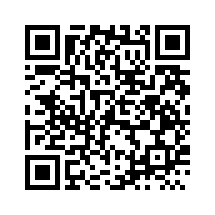 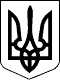 КАБІНЕТ МІНІСТРІВ УКРАЇНИ
ПОСТАНОВАвід 26 травня 2021 р. № 537
КиївПрем'єр-міністр УкраїниД.ШМИГАЛЬІнд. 21ЗАТВЕРДЖЕНО
постановою Кабінету Міністрів України
від 26 травня 2021 р. № 537Додаток 1
до ПорядкуДодаток 2
до ПорядкуДодаток 3
до ПорядкуДодаток 4
до Порядку